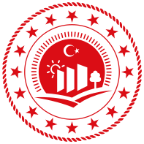 T.CÇEVRE, ŞEHİRCİLİK VE İKLİM DEĞİŞİKLİĞİ BAKANLIĞIMETEOROLOJİ GENEL MÜDÜRLÜĞÜT.CÇEVRE, ŞEHİRCİLİK VE İKLİM DEĞİŞİKLİĞİ BAKANLIĞIMETEOROLOJİ GENEL MÜDÜRLÜĞÜT.CÇEVRE, ŞEHİRCİLİK VE İKLİM DEĞİŞİKLİĞİ BAKANLIĞIMETEOROLOJİ GENEL MÜDÜRLÜĞÜT.CÇEVRE, ŞEHİRCİLİK VE İKLİM DEĞİŞİKLİĞİ BAKANLIĞIMETEOROLOJİ GENEL MÜDÜRLÜĞÜT.CÇEVRE, ŞEHİRCİLİK VE İKLİM DEĞİŞİKLİĞİ BAKANLIĞIMETEOROLOJİ GENEL MÜDÜRLÜĞÜT.CÇEVRE, ŞEHİRCİLİK VE İKLİM DEĞİŞİKLİĞİ BAKANLIĞIMETEOROLOJİ GENEL MÜDÜRLÜĞÜ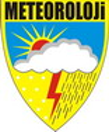 PERİYODU:  Tarih  -  SaatPERİYODU:  Tarih  -  SaatPERİYODU:  Tarih  -  SaatGÜNLÜK HAVA TAHMİN RAPORUGÜNLÜK HAVA TAHMİN RAPORUYAYINYAYINYAYINYAYINBaşlangıç:29.03.2024-06:00Başlangıç:29.03.2024-06:00Başlangıç:29.03.2024-06:00GÜNLÜK HAVA TAHMİN RAPORUGÜNLÜK HAVA TAHMİN RAPORUTARİHİ : 29.03.2024TARİHİ : 29.03.2024TARİHİ : 29.03.2024TARİHİ : 29.03.2024Bitiş        : 30.03.2024-06:00Bitiş        : 30.03.2024-06:00Bitiş        : 30.03.2024-06:00GÜNLÜK HAVA TAHMİN RAPORUGÜNLÜK HAVA TAHMİN RAPORUNOSU   : 354NOSU   : 354NOSU   : 354NOSU   : 354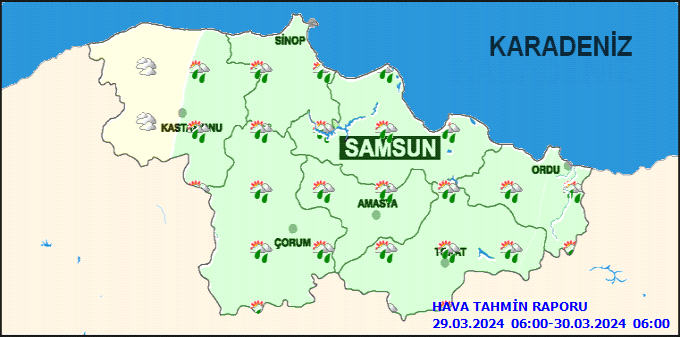 METEOROLOJİK GÖRÜNÜM:METEOROLOJİK GÖRÜNÜM:METEOROLOJİK GÖRÜNÜM:METEOROLOJİK GÖRÜNÜM:METEOROLOJİK GÖRÜNÜM:METEOROLOJİK GÖRÜNÜM:METEOROLOJİK GÖRÜNÜM:METEOROLOJİK GÖRÜNÜM:METEOROLOJİK GÖRÜNÜM:Bölge genelinde havanın parçalı ve çok bulutlu, aralıklı sağanak yağışlı geçeceği tahmin ediliyor.HAVA SICAKLIĞI: Sıcaklıkların 1 ila 3 derece azalması bekleniyor.RÜZGAR: Rüzgarın batılı yönlerden hafif, yer yer orta kuvvette esmesi bekleniyor.Bölge genelinde havanın parçalı ve çok bulutlu, aralıklı sağanak yağışlı geçeceği tahmin ediliyor.HAVA SICAKLIĞI: Sıcaklıkların 1 ila 3 derece azalması bekleniyor.RÜZGAR: Rüzgarın batılı yönlerden hafif, yer yer orta kuvvette esmesi bekleniyor.Bölge genelinde havanın parçalı ve çok bulutlu, aralıklı sağanak yağışlı geçeceği tahmin ediliyor.HAVA SICAKLIĞI: Sıcaklıkların 1 ila 3 derece azalması bekleniyor.RÜZGAR: Rüzgarın batılı yönlerden hafif, yer yer orta kuvvette esmesi bekleniyor.Bölge genelinde havanın parçalı ve çok bulutlu, aralıklı sağanak yağışlı geçeceği tahmin ediliyor.HAVA SICAKLIĞI: Sıcaklıkların 1 ila 3 derece azalması bekleniyor.RÜZGAR: Rüzgarın batılı yönlerden hafif, yer yer orta kuvvette esmesi bekleniyor.Bölge genelinde havanın parçalı ve çok bulutlu, aralıklı sağanak yağışlı geçeceği tahmin ediliyor.HAVA SICAKLIĞI: Sıcaklıkların 1 ila 3 derece azalması bekleniyor.RÜZGAR: Rüzgarın batılı yönlerden hafif, yer yer orta kuvvette esmesi bekleniyor.Bölge genelinde havanın parçalı ve çok bulutlu, aralıklı sağanak yağışlı geçeceği tahmin ediliyor.HAVA SICAKLIĞI: Sıcaklıkların 1 ila 3 derece azalması bekleniyor.RÜZGAR: Rüzgarın batılı yönlerden hafif, yer yer orta kuvvette esmesi bekleniyor.Bölge genelinde havanın parçalı ve çok bulutlu, aralıklı sağanak yağışlı geçeceği tahmin ediliyor.HAVA SICAKLIĞI: Sıcaklıkların 1 ila 3 derece azalması bekleniyor.RÜZGAR: Rüzgarın batılı yönlerden hafif, yer yer orta kuvvette esmesi bekleniyor.Bölge genelinde havanın parçalı ve çok bulutlu, aralıklı sağanak yağışlı geçeceği tahmin ediliyor.HAVA SICAKLIĞI: Sıcaklıkların 1 ila 3 derece azalması bekleniyor.RÜZGAR: Rüzgarın batılı yönlerden hafif, yer yer orta kuvvette esmesi bekleniyor.Bölge genelinde havanın parçalı ve çok bulutlu, aralıklı sağanak yağışlı geçeceği tahmin ediliyor.HAVA SICAKLIĞI: Sıcaklıkların 1 ila 3 derece azalması bekleniyor.RÜZGAR: Rüzgarın batılı yönlerden hafif, yer yer orta kuvvette esmesi bekleniyor.UYARILAR:UYARILAR:UYARILAR:UYARILAR:UYARILAR:UYARILAR:UYARILAR:UYARILAR:UYARILAR:Güncel Meteorolojik Uyarı Bulunmamaktadır.Güncel Meteorolojik Uyarı Bulunmamaktadır.Güncel Meteorolojik Uyarı Bulunmamaktadır.Güncel Meteorolojik Uyarı Bulunmamaktadır.Güncel Meteorolojik Uyarı Bulunmamaktadır.Güncel Meteorolojik Uyarı Bulunmamaktadır.Güncel Meteorolojik Uyarı Bulunmamaktadır.Güncel Meteorolojik Uyarı Bulunmamaktadır.Güncel Meteorolojik Uyarı Bulunmamaktadır.İL VE İLÇELERİMİZDE HAVA:İL VE İLÇELERİMİZDE HAVA:İL VE İLÇELERİMİZDE HAVA:İL VE İLÇELERİMİZDE HAVA:İL VE İLÇELERİMİZDE HAVA:İL VE İLÇELERİMİZDE HAVA:İL VE İLÇELERİMİZDE HAVA:En Yüksek (°C)En Yüksek (°C)SAMSUNSamsunSamsunSamsunParçalı ve çok bulutlu, aralıklı sağanak yağışlı.Parçalı ve çok bulutlu, aralıklı sağanak yağışlı.232323SAMSUN19 Mayıs19 Mayıs19 MayısParçalı ve çok bulutlu, aralıklı sağanak yağışlı.Parçalı ve çok bulutlu, aralıklı sağanak yağışlı.222222SAMSUNAlaçamAlaçamAlaçamParçalı ve çok bulutlu, aralıklı sağanak yağışlı.Parçalı ve çok bulutlu, aralıklı sağanak yağışlı.232323SAMSUNAsarcıkAsarcıkAsarcıkParçalı ve çok bulutlu, aralıklı sağanak yağışlı.Parçalı ve çok bulutlu, aralıklı sağanak yağışlı.171717SAMSUNAyvacıkAyvacıkAyvacıkParçalı ve çok bulutlu, aralıklı sağanak yağışlı.Parçalı ve çok bulutlu, aralıklı sağanak yağışlı.202020SAMSUNBafraBafraBafraParçalı ve çok bulutlu, aralıklı sağanak yağışlı.Parçalı ve çok bulutlu, aralıklı sağanak yağışlı.252525SAMSUNCanikCanikCanikParçalı ve çok bulutlu, aralıklı sağanak yağışlı.Parçalı ve çok bulutlu, aralıklı sağanak yağışlı.212121SAMSUNÇarşambaÇarşambaÇarşambaParçalı ve çok bulutlu, aralıklı sağanak yağışlı.Parçalı ve çok bulutlu, aralıklı sağanak yağışlı.212121SAMSUNHavzaHavzaHavzaParçalı ve çok bulutlu, aralıklı sağanak yağışlı.Parçalı ve çok bulutlu, aralıklı sağanak yağışlı.181818SAMSUNKavakKavakKavakParçalı ve çok bulutlu, aralıklı sağanak yağışlı.Parçalı ve çok bulutlu, aralıklı sağanak yağışlı.191919SAMSUNLadikLadikLadikParçalı ve çok bulutlu, aralıklı sağanak yağışlı.Parçalı ve çok bulutlu, aralıklı sağanak yağışlı.171717SAMSUNSalıpazarıSalıpazarıSalıpazarıParçalı ve çok bulutlu, aralıklı sağanak yağışlı.Parçalı ve çok bulutlu, aralıklı sağanak yağışlı.212121SAMSUNTekkeköyTekkeköyTekkeköyParçalı ve çok bulutlu, aralıklı sağanak yağışlı.Parçalı ve çok bulutlu, aralıklı sağanak yağışlı.222222SAMSUNTermeTermeTermeParçalı ve çok bulutlu, aralıklı sağanak yağışlı.Parçalı ve çok bulutlu, aralıklı sağanak yağışlı.202020SAMSUNVezirköprüVezirköprüVezirköprüParçalı ve çok bulutlu, aralıklı sağanak yağışlı.Parçalı ve çok bulutlu, aralıklı sağanak yağışlı.202020SAMSUNYakakentYakakentYakakentParçalı ve çok bulutlu, aralıklı sağanak yağışlı.Parçalı ve çok bulutlu, aralıklı sağanak yağışlı.232323SAMSUNLadik Kayak M.Ladik Kayak M.Ladik Kayak M.Parçalı ve çok bulutlu, aralıklı sağanak yağışlı.Parçalı ve çok bulutlu, aralıklı sağanak yağışlı.121212KASTAMONUKastamonuKastamonuKastamonuParçalı ve çok bulutlu, aralıklı sağanak yağışlı.Parçalı ve çok bulutlu, aralıklı sağanak yağışlı.212121KASTAMONUAbana Abana Abana Parçalı ve çok bulutlu, aralıklı sağanak yağışlı.Parçalı ve çok bulutlu, aralıklı sağanak yağışlı.171717KASTAMONUAğlıAğlıAğlıParçalı ve çok bulutlu, aralıklı sağanak yağışlı.Parçalı ve çok bulutlu, aralıklı sağanak yağışlı.151515KASTAMONUAraçAraçAraçParçalı ve çok bulutlu.Parçalı ve çok bulutlu.212121KASTAMONUAzdavayAzdavayAzdavayParçalı ve çok bulutlu.Parçalı ve çok bulutlu.202020KASTAMONUBozkurtBozkurtBozkurtParçalı ve çok bulutlu, aralıklı sağanak yağışlı.Parçalı ve çok bulutlu, aralıklı sağanak yağışlı.181818KASTAMONUCide Cide Cide Parçalı ve çok bulutlu.Parçalı ve çok bulutlu.202020KASTAMONUÇatalzeytinÇatalzeytinÇatalzeytinParçalı ve çok bulutlu, aralıklı sağanak yağışlı.Parçalı ve çok bulutlu, aralıklı sağanak yağışlı.191919KASTAMONUDadayDadayDadayParçalı ve çok bulutlu.Parçalı ve çok bulutlu.181818KASTAMONUDevrekaniDevrekaniDevrekaniParçalı ve çok bulutlu, aralıklı sağanak yağışlı.Parçalı ve çok bulutlu, aralıklı sağanak yağışlı.171717KASTAMONUDoğanyurtDoğanyurtDoğanyurtParçalı ve çok bulutlu.Parçalı ve çok bulutlu.181818KASTAMONUHanönüHanönüHanönüParçalı ve çok bulutlu, aralıklı sağanak yağışlı.Parçalı ve çok bulutlu, aralıklı sağanak yağışlı.232323KASTAMONUİhsangaziİhsangaziİhsangaziParçalı ve çok bulutlu, aralıklı sağanak yağışlı.Parçalı ve çok bulutlu, aralıklı sağanak yağışlı.202020KASTAMONUİneboluİneboluİneboluParçalı ve çok bulutlu, aralıklı sağanak yağışlı.Parçalı ve çok bulutlu, aralıklı sağanak yağışlı.181818KASTAMONUKüreKüreKüreParçalı ve çok bulutlu, aralıklı sağanak yağışlı.Parçalı ve çok bulutlu, aralıklı sağanak yağışlı.171717KASTAMONUPınarbaşıPınarbaşıPınarbaşıParçalı ve çok bulutlu.Parçalı ve çok bulutlu.202020KASTAMONUSeydilerSeydilerSeydilerParçalı ve çok bulutlu, aralıklı sağanak yağışlı.Parçalı ve çok bulutlu, aralıklı sağanak yağışlı.171717KASTAMONUŞenpazarŞenpazarŞenpazarParçalı ve çok bulutlu.Parçalı ve çok bulutlu.222222KASTAMONUTaşköprüTaşköprüTaşköprüParçalı ve çok bulutlu, aralıklı sağanak yağışlı.Parçalı ve çok bulutlu, aralıklı sağanak yağışlı.202020KASTAMONUTosyaTosyaTosyaParçalı ve çok bulutlu, aralıklı sağanak yağışlı.Parçalı ve çok bulutlu, aralıklı sağanak yağışlı.191919KASTAMONUYurduntepe Kayak M.Yurduntepe Kayak M.Yurduntepe Kayak M.Parçalı ve çok bulutlu, aralıklı sağanak yağışlı.Parçalı ve çok bulutlu, aralıklı sağanak yağışlı.888KASTAMONUIlgaz Kayak M.Ilgaz Kayak M.Ilgaz Kayak M.Parçalı ve çok bulutlu, aralıklı sağanak yağışlı.Parçalı ve çok bulutlu, aralıklı sağanak yağışlı.101010SİNOPSinopSinopSinopParçalı ve çok bulutlu, aralıklı sağanak yağışlı.Parçalı ve çok bulutlu, aralıklı sağanak yağışlı.181818SİNOPAyancıkAyancıkAyancıkParçalı ve çok bulutlu, aralıklı sağanak yağışlı.Parçalı ve çok bulutlu, aralıklı sağanak yağışlı.222222SİNOPBoyabatBoyabatBoyabatParçalı ve çok bulutlu, aralıklı sağanak yağışlı.Parçalı ve çok bulutlu, aralıklı sağanak yağışlı.191919SİNOPDikmenDikmenDikmenParçalı ve çok bulutlu, aralıklı sağanak yağışlı.Parçalı ve çok bulutlu, aralıklı sağanak yağışlı.212121SİNOPDurağanDurağanDurağanParçalı ve çok bulutlu, aralıklı sağanak yağışlı.Parçalı ve çok bulutlu, aralıklı sağanak yağışlı.212121SİNOPErfelekErfelekErfelekParçalı ve çok bulutlu, aralıklı sağanak yağışlı.Parçalı ve çok bulutlu, aralıklı sağanak yağışlı.242424SİNOPGerzeGerzeGerzeParçalı ve çok bulutlu, aralıklı sağanak yağışlı.Parçalı ve çok bulutlu, aralıklı sağanak yağışlı.222222SİNOPSaraydüzüSaraydüzüSaraydüzüParçalı ve çok bulutlu, aralıklı sağanak yağışlı.Parçalı ve çok bulutlu, aralıklı sağanak yağışlı.202020SİNOPTürkeliTürkeliTürkeliParçalı ve çok bulutlu, aralıklı sağanak yağışlı.Parçalı ve çok bulutlu, aralıklı sağanak yağışlı.191919ORDUOrduOrduOrduParçalı ve çok bulutlu, aralıklı sağanak yağışlı.Parçalı ve çok bulutlu, aralıklı sağanak yağışlı.181818ORDUAkkuşAkkuşAkkuşParçalı ve çok bulutlu, aralıklı sağanak yağışlı.Parçalı ve çok bulutlu, aralıklı sağanak yağışlı.101010ORDUAybastıAybastıAybastıParçalı ve çok bulutlu, aralıklı sağanak yağışlı.Parçalı ve çok bulutlu, aralıklı sağanak yağışlı.151515ORDUÇamaşÇamaşÇamaşParçalı ve çok bulutlu, aralıklı sağanak yağışlı.Parçalı ve çok bulutlu, aralıklı sağanak yağışlı.171717ORDUÇatalpınarÇatalpınarÇatalpınarParçalı ve çok bulutlu, aralıklı sağanak yağışlı.Parçalı ve çok bulutlu, aralıklı sağanak yağışlı.191919ORDUÇaybaşıÇaybaşıÇaybaşıParçalı ve çok bulutlu, aralıklı sağanak yağışlı.Parçalı ve çok bulutlu, aralıklı sağanak yağışlı.191919ORDUFatsaFatsaFatsaParçalı ve çok bulutlu, aralıklı sağanak yağışlı.Parçalı ve çok bulutlu, aralıklı sağanak yağışlı.191919ORDUGölköyGölköyGölköyParçalı ve çok bulutlu, aralıklı sağanak yağışlı.Parçalı ve çok bulutlu, aralıklı sağanak yağışlı.141414ORDUGülyalıGülyalıGülyalıParçalı ve çok bulutlu, aralıklı sağanak yağışlı.Parçalı ve çok bulutlu, aralıklı sağanak yağışlı.181818ORDUGürgentepeGürgentepeGürgentepeParçalı ve çok bulutlu, aralıklı sağanak yağışlı.Parçalı ve çok bulutlu, aralıklı sağanak yağışlı.121212ORDUİkizceİkizceİkizceParçalı ve çok bulutlu, aralıklı sağanak yağışlı.Parçalı ve çok bulutlu, aralıklı sağanak yağışlı.171717ORDUKabadüzKabadüzKabadüzParçalı ve çok bulutlu, aralıklı sağanak yağışlı.Parçalı ve çok bulutlu, aralıklı sağanak yağışlı.161616ORDUKabataşKabataşKabataşParçalı ve çok bulutlu, aralıklı sağanak yağışlı.Parçalı ve çok bulutlu, aralıklı sağanak yağışlı.171717ORDUKorganKorganKorganParçalı ve çok bulutlu, aralıklı sağanak yağışlı.Parçalı ve çok bulutlu, aralıklı sağanak yağışlı.131313ORDUKumruKumruKumruParçalı ve çok bulutlu, aralıklı sağanak yağışlı.Parçalı ve çok bulutlu, aralıklı sağanak yağışlı.171717ORDUMesudiyeMesudiyeMesudiyeParçalı ve çok bulutlu, aralıklı sağanak yağışlı.Parçalı ve çok bulutlu, aralıklı sağanak yağışlı.171717ORDUPerşembePerşembePerşembeParçalı ve çok bulutlu, aralıklı sağanak yağışlı.Parçalı ve çok bulutlu, aralıklı sağanak yağışlı.181818ORDUUlubeyUlubeyUlubeyParçalı ve çok bulutlu, aralıklı sağanak yağışlı.Parçalı ve çok bulutlu, aralıklı sağanak yağışlı.171717ORDUÜnyeÜnyeÜnyeParçalı ve çok bulutlu, aralıklı sağanak yağışlı.Parçalı ve çok bulutlu, aralıklı sağanak yağışlı.161616ORDUÇambaşı KayakÇambaşı KayakÇambaşı KayakParçalı ve çok bulutlu, aralıklı sağanak yağışlı.Parçalı ve çok bulutlu, aralıklı sağanak yağışlı.999TOKATTokatTokatTokatParçalı ve çok bulutlu, aralıklı sağanak yağışlı.Parçalı ve çok bulutlu, aralıklı sağanak yağışlı.171717TOKATAlmusAlmusAlmusParçalı ve çok bulutlu, aralıklı sağanak yağışlı.Parçalı ve çok bulutlu, aralıklı sağanak yağışlı.151515TOKATArtovaArtovaArtovaParçalı ve çok bulutlu, aralıklı sağanak yağışlı.Parçalı ve çok bulutlu, aralıklı sağanak yağışlı.131313TOKATBaşçiftlikBaşçiftlikBaşçiftlikParçalı ve çok bulutlu, aralıklı sağanak yağışlı.Parçalı ve çok bulutlu, aralıklı sağanak yağışlı.111111TOKATErbaaErbaaErbaaParçalı ve çok bulutlu, aralıklı sağanak yağışlı.Parçalı ve çok bulutlu, aralıklı sağanak yağışlı.191919TOKATNiksarNiksarNiksarParçalı ve çok bulutlu, aralıklı sağanak yağışlı.Parçalı ve çok bulutlu, aralıklı sağanak yağışlı.181818TOKATPazarPazarPazarParçalı ve çok bulutlu, aralıklı sağanak yağışlı.Parçalı ve çok bulutlu, aralıklı sağanak yağışlı.171717TOKATReşadiyeReşadiyeReşadiyeParçalı ve çok bulutlu, aralıklı sağanak yağışlı.Parçalı ve çok bulutlu, aralıklı sağanak yağışlı.191919TOKATSulusaraySulusaraySulusarayParçalı ve çok bulutlu, aralıklı sağanak yağışlı.Parçalı ve çok bulutlu, aralıklı sağanak yağışlı.161616TOKATTurhalTurhalTurhalParçalı ve çok bulutlu, aralıklı sağanak yağışlı.Parçalı ve çok bulutlu, aralıklı sağanak yağışlı.161616TOKATYeşilyurtYeşilyurtYeşilyurtParçalı ve çok bulutlu, aralıklı sağanak yağışlı.Parçalı ve çok bulutlu, aralıklı sağanak yağışlı.131313TOKATZileZileZileParçalı ve çok bulutlu, aralıklı sağanak yağışlı.Parçalı ve çok bulutlu, aralıklı sağanak yağışlı.171717AMASYAAmasyaAmasyaAmasyaParçalı ve çok bulutlu, aralıklı sağanak yağışlı.Parçalı ve çok bulutlu, aralıklı sağanak yağışlı.191919AMASYAGöynücekGöynücekGöynücekParçalı ve çok bulutlu, aralıklı sağanak yağışlı.Parçalı ve çok bulutlu, aralıklı sağanak yağışlı.202020AMASYAGümüşhacıköyGümüşhacıköyGümüşhacıköyParçalı ve çok bulutlu, aralıklı sağanak yağışlı.Parçalı ve çok bulutlu, aralıklı sağanak yağışlı.181818AMASYAHamamözüHamamözüHamamözüParçalı ve çok bulutlu, aralıklı sağanak yağışlı.Parçalı ve çok bulutlu, aralıklı sağanak yağışlı.202020AMASYAMerzifonMerzifonMerzifonParçalı ve çok bulutlu, aralıklı sağanak yağışlı.Parçalı ve çok bulutlu, aralıklı sağanak yağışlı.171717AMASYASuluovaSuluovaSuluovaParçalı ve çok bulutlu, aralıklı sağanak yağışlı.Parçalı ve çok bulutlu, aralıklı sağanak yağışlı.181818AMASYATaşovaTaşovaTaşovaParçalı ve çok bulutlu, aralıklı sağanak yağışlı.Parçalı ve çok bulutlu, aralıklı sağanak yağışlı.181818ÇORUMÇorumÇorumÇorumParçalı ve çok bulutlu, aralıklı sağanak yağışlı.Parçalı ve çok bulutlu, aralıklı sağanak yağışlı.181818ÇORUMAlacaAlacaAlacaParçalı ve çok bulutlu, aralıklı sağanak yağışlı.Parçalı ve çok bulutlu, aralıklı sağanak yağışlı.191919ÇORUMBayatBayatBayatParçalı ve çok bulutlu, aralıklı sağanak yağışlı.Parçalı ve çok bulutlu, aralıklı sağanak yağışlı.191919ÇORUMBoğazkaleBoğazkaleBoğazkaleParçalı ve çok bulutlu, aralıklı sağanak yağışlı.Parçalı ve çok bulutlu, aralıklı sağanak yağışlı.212121ÇORUMDodurgaDodurgaDodurgaParçalı ve çok bulutlu, aralıklı sağanak yağışlı.Parçalı ve çok bulutlu, aralıklı sağanak yağışlı.181818ÇORUMİskilipİskilipİskilipParçalı ve çok bulutlu, aralıklı sağanak yağışlı.Parçalı ve çok bulutlu, aralıklı sağanak yağışlı.202020ÇORUMKargıKargıKargıParçalı ve çok bulutlu, aralıklı sağanak yağışlı.Parçalı ve çok bulutlu, aralıklı sağanak yağışlı.202020ÇORUMLaçinLaçinLaçinParçalı ve çok bulutlu, aralıklı sağanak yağışlı.Parçalı ve çok bulutlu, aralıklı sağanak yağışlı.191919ÇORUMMecitözüMecitözüMecitözüParçalı ve çok bulutlu, aralıklı sağanak yağışlı.Parçalı ve çok bulutlu, aralıklı sağanak yağışlı.181818ÇORUMOğuzlarOğuzlarOğuzlarParçalı ve çok bulutlu, aralıklı sağanak yağışlı.Parçalı ve çok bulutlu, aralıklı sağanak yağışlı.181818ÇORUMOrtaköyOrtaköyOrtaköyParçalı ve çok bulutlu, aralıklı sağanak yağışlı.Parçalı ve çok bulutlu, aralıklı sağanak yağışlı.181818ÇORUMOsmancıkOsmancıkOsmancıkParçalı ve çok bulutlu, aralıklı sağanak yağışlı.Parçalı ve çok bulutlu, aralıklı sağanak yağışlı.202020ÇORUMSungurluSungurluSungurluParçalı ve çok bulutlu, aralıklı sağanak yağışlı.Parçalı ve çok bulutlu, aralıklı sağanak yağışlı.202020ÇORUMUğurludağUğurludağUğurludağParçalı ve çok bulutlu, aralıklı sağanak yağışlı.Parçalı ve çok bulutlu, aralıklı sağanak yağışlı.191919